	Женева, 6 февраля 2019 годаУважаемая госпожа,
уважаемый господин,1	Хотел бы уведомить вас о том, что по любезному приглашению Китайской академии исследований в области информационно-коммуникационных технологий (CAICT) 4-й семинар-практикум МСЭ и ВОЗ "ИИ для здравоохранения" состоится 2 апреля 2019 года в  в Шанхае, Китай, а затем там же 3–5 апреля 2019 года будет проведено 4-е собрание Оперативной группы МСЭ-Т по искусственному интеллекту для здравоохранения (ОГ-AI4H). Семинар-практикум организуют совместно МСЭ и ВОЗ.2	Семинар-практикум и собрание будут проводиться только на английском языке.3	Принять участие в семинаре-практикуме и собрании Оперативной группы могут Государства – Члены МСЭ, Члены Секторов МСЭ, Ассоциированные члены МСЭ и Академические организации – Члены МСЭ, а также любое лицо из страны, являющейся Членом МСЭ, которое пожелает внести свой вклад в работу. К таким лицам относятся также члены международных, региональных и национальных организаций. Участие в семинаре-практикуме и собрании Оперативной группы является бесплатным, но стипендии не предоставляются. 4	Информация о семинаре-практикуме, включая проект программы, будет размещена на веб-сайте мероприятия по адресу: https://itu.int/en/ITU-T/Workshops-and-Seminars/20190402. Участникам предлагается периодически знакомиться с новой информацией.5	На этом мероприятии делегаты смогут воспользоваться средствами беспроводной ЛВС. Просим принять к сведению, что мероприятия проводятся на безбумажной основе.6	Практическая информация, в том числе о размещении в гостиницах, транспорте и визе, будет представлена на веб-странице Оперативной группы и веб-странице семинара-практикума.7	Для того чтобы Секретариат МСЭ мог предпринять необходимые действия по организации собрания Оперативной группы и семинара-практикума, был бы признателен вам за регистрацию с использованием онлайновой формы по адресу: https://itu.int/go/fgai4h/regd в максимально короткий срок и не позднее 1 марта 2019 года. Просьба принять к сведению, что предварительная регистрация участников проводится только в онлайновом режиме.8	При подготовке входных документов к собранию ОГ-AI4H участникам предлагается учитывать согласованную структуру ОГ-AI4H и действующую версию документа, содержащего призыв представлять предложения, которые размещены на веб-сайте ОГ-AI4H по адресу: https://itu.int/go/fgai4h.Входные документы должны представляться в секретариат по электронной почте: tsbfgai4h@itu.int с использованием шаблона документов, размещенного на веб-сайте ОГ-AI4H. Просим представлять документы в доступном для редактирования формате, например WinWord, а не в формате PDF. Для того чтобы участники имели время подготовиться к собранию, установлен предельный срок для представления документов для собрания – 25 марта 2019 года 23:59 CET.Для достижения наилучших результатов авторам вкладов рекомендуется присутствовать на собрании, с тем чтобы представить свои предложения, ответить на вопросы и принять участие в обсуждении.9	Визу следует запрашивать заблаговременно до даты прибытия в Китай и получать в учреждении (посольстве или консульстве), представляющем Китайскую Народную Республику в вашей стране, или, если в вашей стране такое учреждение отсутствует, в ближайшем к стране выезда. Наряду с документами, требуемыми посольством Китая, необходимо представить сертификат, выданный MIIT, Китай, для посольства. Этот сертификат следует запрашивать в срок до 1 марта 2019 года. Для получения дополнительной информации или помощи по вопросам получения визы следуйте инструкциям, подробно описанным в документе о материально-техническом обеспечении, который размещен на веб-сайте ОГ-AI4H, и обращайтесь к координатору принимающей стороны г-ну Цзыи Яну (Mr. Ziyi YANG) (yangziyi@caict.ac.cn). Обратите внимание, что запросы на получение письма для содействия в получении визы могут рассматриваться только после вашей регистрации на веб-сайте мероприятия (см. п. 7). Основные предельные срокиЖелаю вам плодотворного и приятного собрания.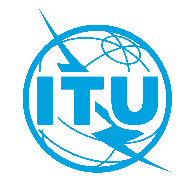 Международный союз электросвязиБюро стандартизации электросвязиОсн.:Исправление 1 
к Циркуляру 135 БСЭ
TSB Events/SCКому:−	Администрациям Государств – Членов Союза−	Членам Сектора МСЭ-Т−	Ассоциированным членам МСЭ-Т−	Академическим организациям − Членам МСЭКопии:–	Председателям и заместителям председателей исследовательских комиссий МСЭ-Т−	Директору Бюро развития электросвязи−	Директору Бюро радиосвязи–	Директору Регионального отделения МСЭ для Азиатско-Тихоокеанского регионаДля контактов:
Тел.:
Факс:
Симан Кампус (Simao Campos)
+41 22 730 6805
+41 22 730 5853
Кому:−	Администрациям Государств – Членов Союза−	Членам Сектора МСЭ-Т−	Ассоциированным членам МСЭ-Т−	Академическим организациям − Членам МСЭКопии:–	Председателям и заместителям председателей исследовательских комиссий МСЭ-Т−	Директору Бюро развития электросвязи−	Директору Бюро радиосвязи–	Директору Регионального отделения МСЭ для Азиатско-Тихоокеанского регионаЭл. почта:tsbevents@itu.intКому:−	Администрациям Государств – Членов Союза−	Членам Сектора МСЭ-Т−	Ассоциированным членам МСЭ-Т−	Академическим организациям − Членам МСЭКопии:–	Председателям и заместителям председателей исследовательских комиссий МСЭ-Т−	Директору Бюро развития электросвязи−	Директору Бюро радиосвязи–	Директору Регионального отделения МСЭ для Азиатско-Тихоокеанского регионаПредмет:4-й семинар-практикум МСЭ/ВОЗ и собрание Оперативной группы по ИИ для здравоохранения (Шанхай, Китай, 2–5 апреля 2019 г.)1 марта 2019 г.−	Запросы на получение письма для содействия в получении визы (см. п. 9, выше)−	Предварительная регистрация (https://itu.int/go/fgai4h/reg)25 марта 2019 г.−	Представление письменных вкладов в доступном для редактирования формате (по эл. почте: ) с использованием шаблонаС уважением,(подпись)Чхе Суб Ли
Директор Бюро 
стандартизации электросвязи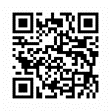 Последняя информация о собрании